                                                                                                                    Наталья ШорПРОЩЕ ПАРЕННОЙ РЕПЫДействующие лица:ЖучкаМышкаКошкаДедБабкаВнучка                                                       Картина 1.Огород. Сидит печальная ЖУЧКА. Из-за куста выглядывает МЫШКА.МЫШКА. Эй! Опять грустишь?ЖУЧКА. Как видишь.МЫШКА. Вижу. Надо что-то с этим делать.ЖУЧКА. Пробовала. Не получается.МЫШКА. Неужели ничего нельзя придумать?ЖУЧКА. Ты же знаешь, что у нас происходит! МЫШКА. Никаких перемен?ЖУЧКА.  Никаких… (плачет)МЫШКА. Успокойся. Слезами горю не поможешь.ЖУЧКА. А чем поможешь?МЫШКА. Думать надо.ЖУЧКА. Сколько можно думать? Я когда думаю, мне выть хочется. Спасибо, что ты вот меня не забываешь. Заходишь иногда в гости.МЫШКА. А чего ж не зайти. Мышей нынче никто не гоняет. Вот где наша Кошка сегодня?ЖУЧКА. Да, кто ее знает! Гуляет сама по себе. Совсем от дома отбилась.МЫШКА. Раньше хорошо было, дружно…ЖУЧКА. И не говори. Я охраняла дом!МЫШКА. А я  по ночам таскала сыр.ЖУЧКА. Все были счастливы!.. (плачет) Нас замечали… мы были семьей…МЫШКА. Может, сходим к ним? (смотрит в сторону дома)  Посмотрим.ЖУЧКА. Зачем? Чего там смотреть. Каждый день одно и то же. МЫШКА. А чего сидеть и рыдать? ЖУЧКА. Я когда хожу в дом, мне еще хуже становится. Не хочу лишний раз расстраиваться.МЫШКА. И все же, нужно  сходить. Может, наша помощь нужна, или вдруг чего-нибудь  придумаем.ЖУЧКА. Хорошо. Вдвоем, наверное, не так тяжело будет. И потом одна голова хорошо, а две – лучше.МЫШКА. Верно сказано.                             ЖУЧКА  и МЫШКА  направляются к дому.                                                   Картина 2.Комната в доме. ДЕД сидит за планшетом, играет в компьютерные игры. У ВНУЧКИ в руках мобильный телефон, она снимает видео в  «Тик-ток». БАБКА перед телевизором смотрит передачу о похудении. В комнате не убрано, стоят завядшие цветы, на столе одноразовая посуда. ЖУЧКА  и МЫШКА заходят, останавливаются посреди комнаты. ЖУЧКА. Вот такие теперь дела.МЫШКА. Не весело.ЖУЧКА. Раньше, если помнишь,  меня в дом не пускали. Мое место было в конуре, во дворе. Иногда разрешали на крыльце посидеть.МЫШКА. Да, и  я сюда могла только ночью заглянуть, и то, не всегда.ЖУЧКА. А теперь мы сами по себе болтаемся. Никаких порядков. Можно со стола продукты таскать. Хочешь сыр? Вон лежит. Бери. Они даже слова тебе не скажут.МЫШКА. А если тапки кинут?ЖУЧКА. Вряд ли. Они все в другом мире теперь. МЫШКА. Попробуй гавкнуть.ЖУЧКА. Это зачем?МЫШКА. Привлечем к себе внимание.ЖУЧКА. Думаешь, поможет?МЫШКА. Надо испробовать все варианты.ЖУЧКА. Хорошо. (негромко) Гав-гав!МЫШКА. Ты чего так тихо? Боишься?ЖУЧКА. Не привыкла я в доме гавкать.МЫШКА. Это для дела.ЖУЧКА. Гав-гав-гав!МЫШКА. Еще громче!ЖУЧКА. Гав-гав-гав!ДЕД (кричит, не отрываясь от компьютера). Бабка, вот чего у тебя телевизор гавкает? Я из-за этого шума ход пропустил.БАБКА (не отрываясь от телевизора).  У меня с телевизором все в порядке! Не кричи! Я записываю новый рецепт овощной диеты.ВНУЧКА (не отрываясь от телефона). Прекратите! Вы мне мешаете, у меня запись видео!ДЕД (кричит Внучке, не отрываясь от компьютера). Значит, это твой телефон гавкает! БАБКА (не отрываясь от телевизора).  Вы что оглохли? Это на улице гавкают! ВНУЧКА (не отрываясь от телефона). Замолчите!ДЕД (кричит Внучке, не отрываясь от компьютера). Ты что, на Деда кричишь?ВНУЧКА (не отрываясь от телефона). Ты сам кричишь на меня и на Бабушку.ДЕД (кричит, не отрываясь от компьютера). Пусть выключит свой гавкающий телевизор, тогда перестану кричать.БАБКА (не отрываясь от телевизора).  Я вам уже сказала, что это на улице гавкают. ВНУЧКА (Деду, не отрываясь от телефона). Она тебе уже сказала, что это на улице гавкают.ДЕД (не отрываясь от компьютера). Тогда закрой окно! БАБКА (не отрываясь от телевизора).  Дед, угомонись, ты же знаешь, я плохо слышу.ВНУЧКА (не отрываясь от телефона). Ему холодно.БАБКА (не отрываясь от телевизора). Пусть выпьет горячего чаю.ВНУЧКА (не отрываясь от телефона). Надо закрыть окно.ДЕД (не отрываясь от компьютера). А кому холодно-то? БАБКА (не отрываясь от телевизора). Лучше дверь закрой.ВНУЧКА (не отрываясь от телефона). Чай нужно заваривать.ДЕД (не отрываясь от компьютера). Я никуда не пойду! ЖУЧКА (Мышке). Видишь, что происходит! Они ничего не замечают. Может, ты попробуешь? Помнишь, Внучка всегда мышей боялась. Побегай, попищи. Вдруг очнутся?МЫШКА (бегает по комнате, пищит). Пи-пи-пи-пи!ДЕД (не отрываясь от компьютера). Опять вы надо мной издеваетесь? Теперь радио уже включили!ВНУЧКА (не отрываясь от телефона). Какое радио? Это у Бабушки пикает.МЫШКА (бегает по комнате и пищит). Пи-пи-пи-пи…ДЕД (не отрываясь от компьютера). Это она специально: чем  хуже мне, тем  лучше ей.БАБКА (не отрываясь от телевизора). Сейчас я вам покажу, у кого здесь пикает!    БАБКА делает телевизор громче. Оттуда носится ритмичная музыка для фитнеса.ЖУЧКА (Мышке). Бежим отсюда, пока уши не отвалились.       Жучка и Мышка  выбегают из дома. Ритмичная музыка продолжает звучать.                                                        Картина 3.Жучка и Мышка сидят перед домом, ошарашенные, громкой музыкой. Жучка трет лапами уши. Мышка тяжело дышит.ЖУЧКА. Не выношу громкую музыку. Сразу уши начинают болеть.МЫШКА. А у меня сердце стучит. Я, конечно, умею быстро бегать. Но обычно я это делаю с определенной целью. Но чтобы так просто, без всякой нужды… Плохой из меня помощник.ЖУЧКА. Да, не получается у нас вернуть их в прошлую жизнь.КОШКА (неожиданно появившись) Кому нужна ваша прошлая жизнь? Чего вы все по ней страдаете?ЖУЧКА. Во, появилась! Давно не виделись. КОШКА. Соскучились что ли?МЫШКА (прячется за Жучку). Чуть, чуть.КОШКА (Мышке). Не дергайся, мелочь. Я решила поменять свое амплуа.ЖУЧКА. Уезжаешь?КОШКА. С чего ты взяла?ЖУЧКА. Сама говоришь: решила поменять… это…КОШКА. Амплуа – это не место жительства (показывает на дом), амплуа – это… Вы все равно ничего не поймете. ЖУЧКА. Да,  ты объясни нам толком. Раньше-то мы тебя понимали!КОШКА. Вот чего вы прицепились к этому «раньше»? Сколько можно? Я в одной книжке читала, что жить нужно не прошлым, а настоящим.МЫШКА. Ты читала?КОШКА. Дед читал, а я сидела рядом и слушала. Вы же знаете, он частенько вслух читает…читал раньше.ЖУЧКА. Как же это было здорово. Все рассаживались вокруг большого стола, наливали чай в чашки, Бабушка подавала на стол пирожки и варенье. Даже я, бывало, слушала, лежа на крылечке. МЫШКА. А я выглядывала из норки, потом на цыпочках пробиралась к дивану, и весь вечер там сидела, слушая Деда. И так это было хорошо, уютно. А крошки от пирожков какие вкусные были… Ведь это было совсем недавно.КОШКА. Было и прошло! Сейчас другие правила.ЖУЧКА. Очень странные правила. Вслух не читают, чай  вместе не пьют, друг с другом не разговаривают, кушают из одноразовой посуды, цветы не поливают, даже на крылечке вечерами перестали сидеть. Разбрелись по углам. Вот и ты от нас съезжаешь.КОШКА. Я никуда не съезжаю! Я решила, что стану другой кошкой.МЫШКА. Это какой - другой?КОШКА. Как с вами трудно. Вот ты, Жучка, типичный представитель уличного сообщества. В смысле, большую часть своей жизни проводишь на улице. Ты, Мышка моя – полный андеграунд.МЫШКА. Обзываешься?КОШКА. Нет! Говорю чистую правду! Ты же живешь под полом, значит, в подполье. Подполье – это и есть андеграунд. Во всяком случае, так было написано в книжке, которую Дед в прошлом году читал.МЫШКА. Андеграунд! Красиво.КОШКА. Кому как. А кем была я? Обычной домашней кошкой, которая  была обязана гоняться за мышками, играть с клубками, сидеть рядом с Бабкой, мурлыкать и делать вид, что мне нравится, когда чешут за ухом.ЖУЧКА. Разве все это было плохо?КОШКА. Все это было ужасно скучно. Вот я и решила поменять свой образ жизни. Не хочу больше сидеть дома! В общем, я теперь вольная кошка! Что хочу, то и делаю.ЖУЧКА. Как же так, мы столько лет были вместе, одна семья, а теперь - словно чужие стали.КОШКА. Семья! Ну, ты Жучка, хватила. Мышка Кошке не родня, да, и с собаками рядом мне как-то не комфортно.ЖУЧКА. Я ж тебя ни разу лапой не тронула, ни разу не гавкнула на тебя, ни разу не гонялась за тобой.КОШКА. Ба, какое благородство! Что об этом вспоминать. Теперь у нас, у всех другая жизнь! (Исчезает так же неожиданно, как и появилась.)МЫШКА. Мне очень и очень грустно. Я, наверное, сейчас заплачу. Пи-пи-пи…ЖУЧКА. Так дальше нельзя! Мы должны всех спасти! Мы должны спасти нашу семью!МЫШКА. Что мы можем сделать, если они сами этого не хотят? Если они друг на друга не обращают внимания, то на нас и подавно. Мы для них теперь - пустое место. (Плачет и медленно уходит в норку).ЖУЧКА. Ну, нет! Я не желаю быть пустым местом! Гав-гав-гав! (Уходит в конуру).                                                       Картина 4.Прошло несколько дней. Утро. ЖУЧКА лежит, выглядывая из конуры. На крыльцо выходит ВНУЧКА, в руках у нее телефон, в ушах наушники. ВНУЧКА садится на крыльцо, снимает себя на телефон. ЖУЧКА выходит из конуры, подходит к ВНУЧКЕ, тычет мордой в руку ВНУЧКИ. ВНУЧКА не реагирует, уходит в дом. ЖУЧКА возвращается в конуру. В доме раздаются громкие выстрелы, крики. На крыльцо выбегает ДЕД.ДЕД. Ура! Мы победили! Враг не пройдет!         ЖУЧКА выбегает из конуры и, виляя хвостом, садится рядом с ДЕДОМ.ЖУЧКА (трется о ноги Деда). Гав-гав-гав!ДЕД (не замечает Жучки). Он думал, что умнее меня! Нет, я круче! ЖУЧКА. Гав-гав-гав!ДЕД (не замечает Жучки). Черепашить-то я научился.  Разместил свои отряды дальнего боя в приграничных городах, а отряды ближнего боя чуть-чуть впереди. Позволил его войскам ворваться и разгромил их своими отрядами дальнего боя. ЖУЧКА. Гав-гав-гав!ДЕД(не замечает Жучки). А в запасе у меня было еще несколько запасных юнитов. Так что пришлось ему просить меня о пощаде!                                      ДЕД с криком «Ура!» убегает в дом.ЖУЧКА (вслед Деду). Даже не погладил меня. Не потрепал за ухом. Раньше мы читали сказки, книги о путешествиях или каких-то полезных открытиях, а сейчас все время с кем-то воюем и деремся. Я даже не могу понять с кем и за что! Раньше каждое утро мы с Дедом обходили наш огород, рассматривали каждую травиночку, каждый кустик, а сейчас его из дома не вытянешь. Всю ночь за компьютером сидел, зато теперь полдня спать будет. На рыбалку не ходим, в лес за грибами не ходим. Не привыкла я так жить. А, может, я для них, действительно, пустое место. Если тебя не замечают, если с тобой не разговаривают, не играют, значит, ты не нужен. Вот и я стала не нужна… Видимо, пришла пора искать новых хозяев. ЖУЧКА идет к конуре, вытаскивает оттуда свое одеяло, подушку, косточку. Сворачивает все это в узелок. Из-за угла дома выглядывает МЫШКА, наблюдает за ЖУЧКОЙ. ЖУЧКА с узелком садится на крыльцо, пытает завыть, делает это очень тихо. Затем направляется в сторону калитки.МЫШКА. Сбегаешь?ЖУЧКА. Чего?МЫШКА. В поисках лучшей жизни.ЖУЧКА. А сама-то? Исчезла на несколько дней. Я решила, что ты переехала.МЫШКА. Что сама? Мне бежать некуда! Я в этом доме родилась и всю жизнь прожила. В этом доме жили мои родители, и бабушка и дедушка. Это наше родовое гнездо, то есть родовое подполье. Расстроилась я, вот и не приходила.ЖУЧКА. Ты думаешь, мне хочется уходить? Это и мое родовое гнездо! Еще мой прадед сидел в этой конуре. Да, и некуда мне идти, некуда! И незачем. Я не смогу без них. (Бросает узелок в конуру) Я ведь всех люблю: и Деда, и Бабку, и Внучку, и тебя, и Кошку… Переживаю я за нее, где вот она одна-одинешенька мотается, что есть, на чем спит. МЫШКА. Может, сбегать поискать ее?ЖУЧКА. Пару дней еще подождем и поищем. Она ведь все-таки домашняя, уют любит. Думаю, что на улице ей будет не того, в общем, трудно. МЫШКА. Я могу у своих подруг с соседних улиц поспрашивать, возможно они ее видели.ЖУЧКА. Идея хорошая! Обязательно, спроси. (Мышка собирается бежать) Только не сейчас. Надо кое-что обсудить. Я сегодня ночью не могла уснуть, все думала, думала и, кажется, придумала.МЫШКА. Кого придумала?ЖУЧКА. Не кого, а что! План! План по спасению нашего дома.МЫШКА. Вот это да! И что за план?ЖУЧКА. Нам нужно занять всех общим делом.МЫШКА. Объясни поподробнее.ЖУЧКА. Смотри, сейчас они: Дед, Бабка, Внучка, каждый занят только своим собственным делом. У Деда компьютер, у бабки – телевизор, у Внучки – тик-ток.МЫШКА. Это что плохо?ЖУЧКА. Это неплохо. В конце концов, у каждого могут быть свои личные интересы. Но у них нет одного общего интереса! Поэтому они и сидят каждый в своем углу.МЫШКА. И что с этим делать?ЖУЧКА. Мы с тобой должны найти для всех одно общее дело!МЫШКА. А как же мы его найдем?ЖУЧКА. Вспомни, когда и что мы делали все вместе последний раз.МЫШКА. Ох, давно это было…ЖУЧКА. Давно.МЫШКА. Забыла.ЖУЧКА. Да, ты что! Разве это можно забыть? Мы репку все вместе тянули! Дед посадил репку, а она вымахала большая-пребольшая. Он сам-то и смог ее вытянуть из грядки. Позвал Бабку, потом Внучку, потом меня, я позвала Кошку…МЫШКА. А потом и до меня очередь дошла.ЖУЧКА. Так и вытащили репку. МЫШКА. Все вместе! И что нам теперь нужно всем вместе сделать?ЖУЧКА. Ты не догадалась?МЫШКА. Не совсем.ЖУЧКА. Вытащить опять репку.МЫШКА. Где?ЖУЧКА (теряя терпение). На огороде.МЫШКА. На каком огороде, если на нашем огороде только сорняк нынче растет. ЖУЧКА. Значит, сами и посадим, и вырастим!МЫШКА. Сами!ЖУЧКА. Ты боишься что ли? Так и скажи. Я  одна справиться могу.МЫШКА. Жучка, не кипятись! Ты собака отважная и мудрая, но без меня тебе не обойтись.ЖУЧКА. Уверена?МЫШКА. Только гавкать не начинай. Ты мне лучше скажи, как  репку сажать-то будешь?ЖУЧКА. Как обычно: брошу семечко в землю и полью водой. Дед всегда так делал.МЫШКА. Это правильно. А семечко где возьмешь?ЖУЧКА. У Бабки в шкафу на кухне. Там все семена и лежат. МЫШКА. Ох, Жучка, Жучка, а в шкаф ты как залезешь? Как отличишь семена репки от других семян?ЖУЧКА. Пока не знаю, но я обязательно что-нибудь придумаю.МЫШКА. А я на что? Я в этом шкафу каждую полочку знаю, каждый ящичек, каждое семечко. Так что, я тоже в деле! Когда начнем?ЖУЧКА. Сейчас и начнем. Ты за семечком, а я тут на крылечке буду тебя подстраховывать.МЫШКА. Сделаю все по высшему разряду!ЖУЧКА. Будь осторожна.             МЫШКА убегает в дом, ЖУЧКА садится на крыльце.                                                Картина 5        Огород. ЖУЧКА зарывает лапами ямку. МЫШКА оглядывает все вокруг.МЫШКА. Ты себе представить не можешь, как мне было страшно! ЖУЧКА. Уже все позади. Я рядом, не переживай.МЫШКА. Даже ночью в темноте было намного безопаснее. Ночью же они все спят. А тут сидят на своих местах. Музыка из телевизора орет, в компьютере  стреляют. Я так боялась, боялась, что они заметят меня. У меня лапки от страха тряслись, а хвостик стучал по полу, как деревянная палка. ЖУЧКА. Да, хватит уже. МЫШКА. Я когда в шкаф заползла, там такие полки скрипучие. Я на цыпочках ползу, а они скрипят и скрипят. Чуть чувств не лишилась.ЖУЧКА. Ты отважная! Зато у нас все получилось. Ну, чего ты все оглядываешься и оглядываешься? Кроме нас здесь никого нет.МЫШКА. Эх, Жучка… Хорошо тебе, ты большая, сильная, а я маленькая и пугливая. Мне ж главное что, быстрее убежать, да спрятаться. ЖУЧКА. Ладно, ладно, извини.  Вот посадили репку, теперь остается ждать.МЫШКА. А сколько нужно ждать?ЖУЧКА. Думаю, недолго. Дед обычно репу дергал, когда листья на деревьях начинали желтеть. Так что нужно за деревьями внимательно наблюдать. КОШКА (неожиданно появляется). Вы тут что, в сыщиков играете? За кем это вздумали наблюдать?ЖУЧКА. Ну, наконец-то! Дождались.КОШКА. Я ненадолго.МЫШКА. Дела?КОШКА. Ты слишком любопытна.ЖУЧКА. Мы, между прочим, переживаем за тебя, волнуемся. КОШКА. Ладно, Жучка, не заводись! Я не хотела вас обидеть, просто, к чему эти ненужные расспросы.ЖУЧКА. Улица тебя испортила. Раньше ты была вежливой и душевной, а сейчас…КОШКА.  Опять эти ваши «раньше»! Помню, в одной книжке читала: «Времена меняются, и мы вместе с ними». Понятно? А что сейчас? Вот сейчас вы торчите на пустынном огороде.   Решили попробовать жить в полевых условиях? А кушать что будете: корешки или лопухи? МЫШКА. Мы здесь по очень важному делу.КОШКА. Вот насмешили! Какое у вас может быть дело на огороде? Клад ищете? Или спрятали что-то? Признавайтесь, заговорщики. Может, что и  посоветую вам дельное.ЖУЧКА. Ничего мы не прятали. Мы репку посадили.КОШКА. Чего вы там посадили?МЫШКА. Репку.КОШКА. Бедненькие! Совсем оголодали. Если хотите, пойдемте со мной, на улице всегда найдется какая-нибудь еда.ЖУЧКА. Нет уж, спасибо! Не нуждаемся. КОШКА. Гордые значит. Ну, дело ваше. ЖУЧКА. Какая же ты непонятливая. Мы решили сделать, как в прошлый раз.КОШКА. В какой прошлый раз? Чего сделать? Да, что у вас тут за секреты такие?ЖУЧКА. Даже не знаю, стоит ли тебе говорить. У тебя сейчас другие интересы и другие друзья. Я  не уверена, можем ли мы тебе теперь доверять. КОШКА. Ах, так! А как же многолетняя совместная жизнь под одной крышей? Все забыли, да? Эх, вы… Переживают они за меня, волнуются! Обманщики! Это я за вас переживаю и волнуюсь. Пришла посмотреть, как вы тут без меня, может, помощь нужна, поддержка. А вы, значит, решили меня вообще вычеркнуть из вашей жизни. Так, так… (хлюпает носом)ЖУЧКА. Ты это…того…не надо. МЫШКА. Жучка придумала гениальный план.КОШКА.  Вот как? Любопытно. А можно поподробнее.ЖУЧКА. В общем, так. Надоело нам терпеть новые порядки. Это же не жизнь, а сплошное мучение. МЫШКА. Тоска зеленая.КОШКА. Скучнятина, скукотища, скучища.ЖУЧКА. Это что?КОШКА. Это синонимы всей этой тоскливой ситуации, в которой мы оказались. А еще: тягомотина, мировая скорбь, бодяга, нудь.МЫШКА. Обалдеть! Откуда ты все это знаешь?КОШКА. Словарь синонимов и антонимов. У Деда на тумбочки возле кровати лежит. Он всегда им пользуется, когда, кроссворды разгадывает. (Смотрит на Жучку и Мышку) Понятно. Раньше пользовался. Ну, а дальше?ЖУЧКА. Вот мы и решили, спасать всех надо.МЫШКА. Посадили репку, ждем, когда вырастет.КОШКА. Немного непонятно.ЖУЧКА. Репка вырастет, и ее нужно будет выдернуть. Помнишь, как в прошлый раз? Дедка за репку…МЫШКА. Бабка за дедку…ЖУЧКА. Внучка за бабку…МЫШКА. Жучка за внучку…ЖУЧКА. Кошка за Жучку…МЫШКА. Мышка за Кошку…КОШКА. И вытащили репку!ЖУЧКА. Так мы опять будем все вместе, понимаешь?КОШКА. Гениально!МЫШКА. А, то!КОШКА. А вы репку-то поливали?МЫШКА. Нет. Забыли. КОШКА. Вот вы горе-садоводы! Давай-ка, Жучка, бегом за водой. Если в землю что-то посадили, обязательно полить нужно, чтобы росло и вырастало.                            ЖУЧКА приносит ведро воды, поливает.КОШКА. Теперь у вас все по правилам. И не забывайте это делать. МЫШКА. Спасибо тебе за помощь. КОШКА. Ну, не зря же я с дедом постоянно книги читала. Вы если что, зовите. ЖУЧКА. Так, может, останешься? Вместе будем репку растить.КОШКА. Я подумаю. Загляну к вам через пару дней. (Исчезает)ЖУЧКА. Похудела она. Шерстка не блестит.МЫШКА. И глаза у нее грустными стали. ЖУЧКА. На улице оно, конечно, просторнее, свободнее, но без своего собственного угла жить, нелегко. У меня вот будка, хоть и небольшая, зато своя. От дождя и снега всегда укроет. И потом, я ж не просто в будке лежу-прохлаждаюсь, я службу несу, дом охраняю, чужих отгоняю. МЫШКА. Счастливая ты, Жучка. От тебя польза есть! А от меня какой прок? Если подумать, я - бесполезный элемент. ЖУЧКА. Ты что! А кто репку помог вытащить? Если бы не ты, еще неизвестно, как бы мы сами справились. МЫШКА. Утешаешь меня.ЖУЧКА. Справедливость восстанавливаю. А еще я считаю, что благодаря тебе у нас в доме чистота и порядок. МЫШКА. Шутишь?ЖУЧКА. Сама подумай: крошек на полу нет. Ты же у нас самый главный специалист по сбору крошек. Вот такая от тебя польза. Так что, идем, без нас они не обойдутся. (Уходят)                                                     Картина 6      ЖУЧКА сидит возле будки. Из-за забора появляется КОШКА.КОШКА. Добрый день, садоводам-любителям! Как наша репка?ЖУЧКА. Растет! Думаем, еще день-два и нужно будет тянуть.КОШКА. Это хорошо. Значит, все идет по плану.                                   Бежит запыхавшаяся МЫШКА.МЫШКА. Началось! Началось! Скорее!КОШКА. Это что за суета?МЫШКА. Слышите? Слышите?ЖУЧКА (навострив уши торчком). Да, вроде бы все тихо и мирно.МЫШКА. Ты к земле, к земле прижимайся! Там слушай! Слышите!КОШКА. Прекрати пищать! Ничего не понятно!МЫШКА. Я сижу рядом, смотрю так спокойно, а она как затрясется, как задвигается!ЖУЧКА. Успокойся и объясни все толком.МЫШКА. Я и объясняю: сижу на огороде рядом с репкой, смотрю на нее, а она вдруг шевелиться начинает. Мне так страшно стало. Я глаза зажмурила и бегом за вами.ЖУЧКА (прижавшись ухом к земле). Точно трясется. МЫШКА. Дергать ее пора! Выросла репка большая-пребольшая.КОШКА. Отлично! Значит, все на огород и займемся полевыми работами?ЖУЧКА. Для начала нужно наших домочадцев из дома выкурить. Мы же ради них это затеяли.КОШКА. Уверена, что они  станут нам помогать?ЖУЧКА. Будем надеяться! Мы с Мышкой все продумали. Итак! Кошка, ты беги и зови всех знакомых бездомных котов и кошек, а ты Мышка, организуй  мышей со всей округи. Пусть  собираются возле нашего дома, мяукают, пищат, скребут забор, залезают на крышу и стучат по ней лапками. А я приведу собак. Устроим здесь шумовую атаку! Встречаемся на огороде. (Убегают). Несколько секунд ничего не происходит. Затем становятся слышно писк мышей, мяуканье котов, лай собак. Звуки все ближе и ближе. Слышно, как царапают забор, ходят по крыше. Звуки становятся очень громкими. Из дома выбегает БАБКА. На крыше появляется КОШКА.БАБКА. Что за шум? Что за гам? Это кому здесь не живется спокойно?                                Перед крыльцом появляется ЖУЧКА, громко лает.БАБКА. Да что тут происходит? Пожар, наводнение?                            ЖУЧКА хватает БАБКУ за подол платья и тянет.БАБКА. Куда? Зачем? (Жучка еще громче начинает лаять. Ей помогают коты, мыши, собаки.) Батюшки, видать случилось что-то! (Кричит в окно дома) Внучка, Дед, скорее сюда! Беда, беда! Вот глухие, заткнули уши наушниками, и знать не знают, что тут творится. Я сейчас им уши-то прочищу! (Берет метлу и забегает в дом).               Лай собак, мауканье котов  и писк мышей продолжаются.КОШКА. Ну, что? Получается?ЖУЧКА. Не беспокойся, все идет по плану.      Из дома выбегает БАБКА и ВНУЧКА, они под руки тащат ДЕДА.БАБКА. Вперед, вперед, завоеватель городов и стран! Сегодня здесь нужна твоя помощь!ДЕД. Я готов, но не нужно тащить меня так быстро! БАБКА. Ты уже засиделся, пора и размяться.ВНУЧКА. Кого спасаем?БАБКА. Какая разница! Главное, не опоздать. (Убегают)ЖУЧКА. А нам нужно их опередить!КОШКА. Без проблем. Бежим! (Убегают)                                                 Картина 7Огород. МЫШКА вист на Репке, держась за стебли. Прибегают КОШКА и ЖУЧКА.МЫШКА. Как вы долго, у меня уже силы заканчиваются!КОШКА (Мышке). Держись, дорогая! Надеюсь, ты не будешь против, если я воспользуюсь твоим очаровательным хвостиком?МЫШКА. Хватайся! Только будь аккуратнее. Я бы не хотела, чтобы мой хвостик был поцарапан.       КОШКА хватается за хвост МЫШКИ. ЖУЧКА бегает рядом и лает.КОШКА. Не волнуйся, крошка, я нежно. Когда я буду рассказывать своим внукам об этой истории, вряд ли они мне поверят. Просто так держать мышку за хвост!МЫШКА. Когда я буду рассказывать своим внукам об этой истории, они будут пищать от восторга.КОШКА. Не сомневаюсь.ЖУЧКА (стоит на задних лапах). Я их вижу! Бегут!КОШКА. Как романтично! Мне опять выпал шанс, пожертвовать своим хвостом ради спасения человечества. (Жучке) Смотри, не переусердствуй!     ЖУЧКА хватается за хвост КОШКИ. МЫШКА пищит, КОШКА мяукает, ЖУЧКА лает. Прибегают ДЕД, БАБКА и ВНУЧКА.БАБКА. Миленькие вы мои! Да, как, же так? ВНУЧКА. Мы уже здесь! Терпение! Помощь пришла!ДЕД (смотрит на репку). Вот это урожай! БАБКА. Хватит разглядывать! Тянуть пора! Давай, Дед, командуй! Тряхни стариной!ДЕД. Я что – против? Ну-ка, вместе, ну-ка, дружно!МЫШКА. Мышка за репку.КОШКА. Кошка за Мышку.ЖУЧКА. Жучка за Кошку.ВНУЧКА. Внучка за Жучку.БАБКА. Бабка за Внучку.ДЕД. Дед за Бабку.ВСЕ. Тянут – потянут, тянут – потянут!                                     Вытягивают репку.ВСЕ. И вытянули репку!ЖУЧКА (радостно). Гав-гав-гав!ВНУЧКА (обнимает Жучку). Мы сделали это! ДЕД. Как единая дружная семья!БАБКА (Жучке). Это хорошо, что я вас услышала. Боюсь, что  без нас вы не справились бы.ВНУЧКА (обнимает Жучку, Кошку). Наши любимые, наши замечательные помощники.МЫШКА. Пи-пи-пи!ВНУЧКА. Ой! Ай!БАБКА (Внучке). Не бойся.  (Мышке). Маленькая, да удаленькая. Помню, помню, как в прошлый раз, ты тоже вместе с нами репу тянула. И сейчас нас не забыла. Спасибо тебе! (Гладит Жучку). И ты молодец! Что-то давно тебя не чесали. Непорядок. Сегодня обязательно гребешком по тебе пройдусь. (Кошке) Миленькая моя, а ведь мы давно с тобой клубки не разматывали.КОШКА. Мяу-мяу!ДЕД. Какая же репка большая уродилась! БАБКА. Мы и забыли про нее.ДЕД. Да, посадили и забыли. ЖУЧКА. Гав-гав-гав!ДЕД. Спасибо, что напомнили. Хотя, если честно, я и не помню, что сажал репу.БАБКА. Эх, совсем ты, Дед, огород запустил. ВНУЧКА. Вот, давайте вместе приведем здесь все в порядок.БАБКА. Давно пора! А то растут одни лопухи и сорняки.ДЕД. Тогда я - за лопатой! (Уходит)ВНУЧКА. А я - за граблями! (Уходит)БАБКА (берет репку). А я пойду репу парить! После работы всем будет нужен хороший обед.  (Уходит).ЖУЧКА. Наконец-то, все вернулось на свои места. Как я счастлива!КОШКА. Да, вот и пришло время вернуться домой: катать клубки, читать книги. Все-таки дома намного лучше, чем на улице. Да, и без вас мне и скучно, и грустно. Хоть мы и разные, но мы с вами одна семья.МЫШКА. И это здорово, что нам удалось сохранить нашу семью.КОШКА. Верно, малышка. ЖУЧКА (Кошке и Мышке). Спасибо вам, друзья, за помощь!КОШКА. Ничего сложного: проще пареной репы. Главное: быть вместе и никогда не сдаваться!КОНЕЦАвтор: Шор (Синина) Наталья Яковлевна,            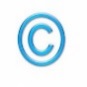 8-961-043-56-76  benefis-shor@yandex.ruпостановка пьесы возможнатолько с письменного согласия автора